DANAS NAŠ PLANET ZEMLJA SLAVI ROĐENDAN!!!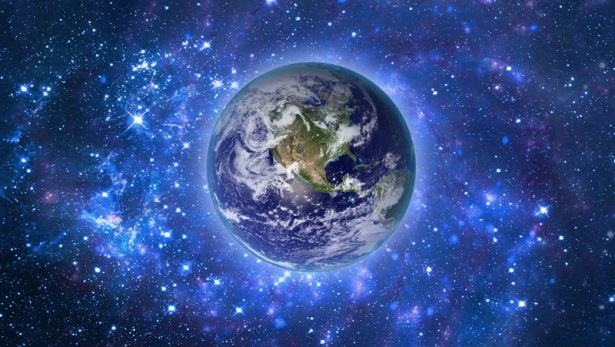 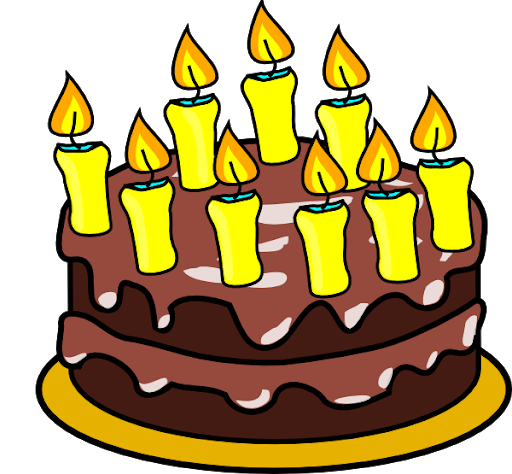 Što bismo joj mogli pokloniti za rođendan?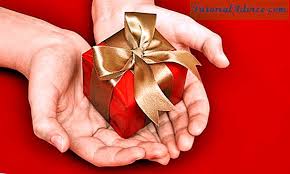 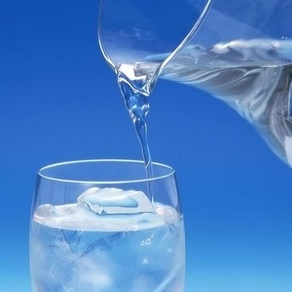 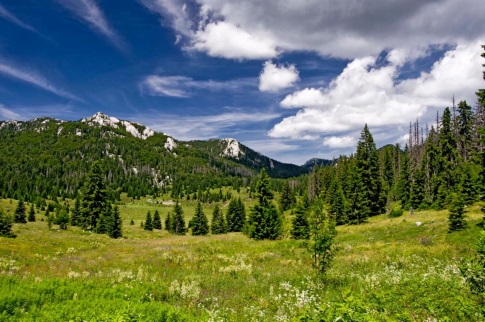 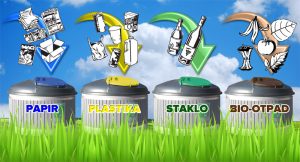 Pokloniti joj možemo čistu vodu, lijepu prirodu  tako da  bacamo smeće u kontejnere .Danas ćemo biti mali istraživači         . Radit ćemo jedan pokus. Za pokus ti je potrebno: posuda s vodom, kamenčić,  zrno kukuruza,ulje, pjena za brijanje,cvijet,list, pijesak, šečer, biber i slično, i malo cjedilo za čaj. Zadatak je stavljati jedan po jedan element u vodu i promatrati da li je potonuo ili pluta na površini. Kad promotriš stavi u tablicu točkicu što si vidio i  pokušaj sa cjedilom uhvatiti i izvaditi iz vode.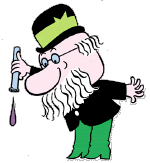 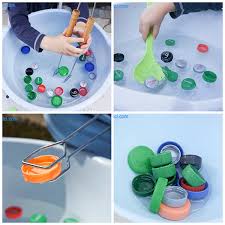 https://www.jigsawplanet.com/?rc=play&pid=3a2a365204f7Na ovoj poveznici se možeš poigrati i složiti puzzle.ElementTonePlutaKamenZrno kukuruzaUljePjena za brijanjeCvijet,listbiberšečerpijesak